Stappenplan koekjes bakkenIngrediënten:Boter 225 grSuiker 120 grVanillesuiker 1 zakje (8gram)Eidooier (geel) 1Bloem 280 grEventueel kan je chocoladedruppels (wit, melk of fondant) toevoegen aan het deeg.
Ingrediënten:Boter 225 grSuiker 120 grVanillesuiker 1 zakje (8gram)Eidooier (geel) 1Bloem 280 grEventueel kan je chocoladedruppels (wit, melk of fondant) toevoegen aan het deeg.
WerkvolgordeKeukenmateriaalWeeg de bloem, de suiker en de vetstof af.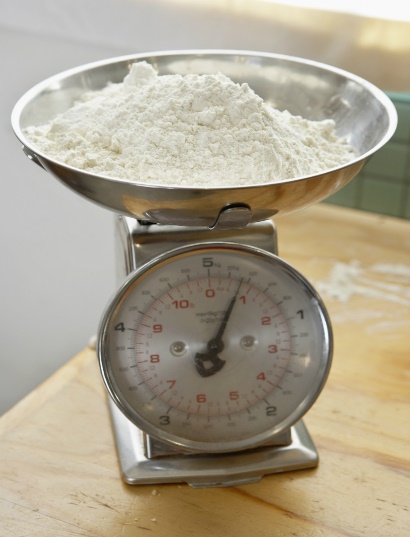 Keukenweegschaal3 kommetjesLepel Smelt de vetstof in een steelpan op een laag vuur. 
De boter mag niet bruin kleuren.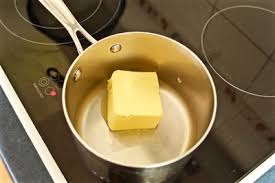 SteelpanSplits het ei.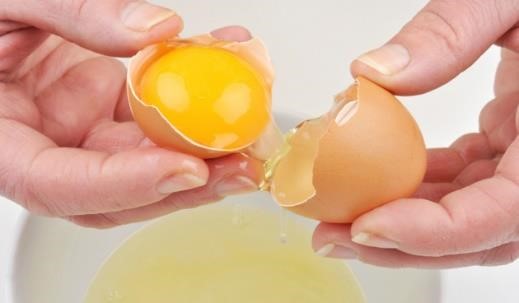 2 mengkommen  Meng de boter en de suiker tot een romig geheel. Voeg het eigeel toe en meng tot het volledig is opgenomen.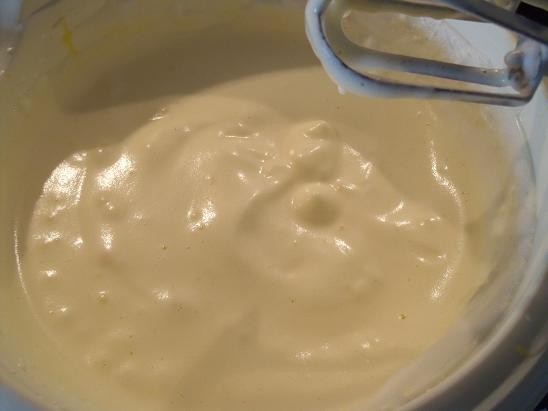     -	Mengkom    -	Garde    -	SpatelZeef de bloem en voeg beetje bij beetje toe aan het deeg. Kneed tot een stevig deeg.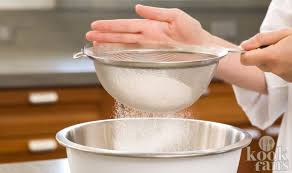 Zeef GardeWikkel het deeg in folie en laat 30 minuten rusten in de koelkast.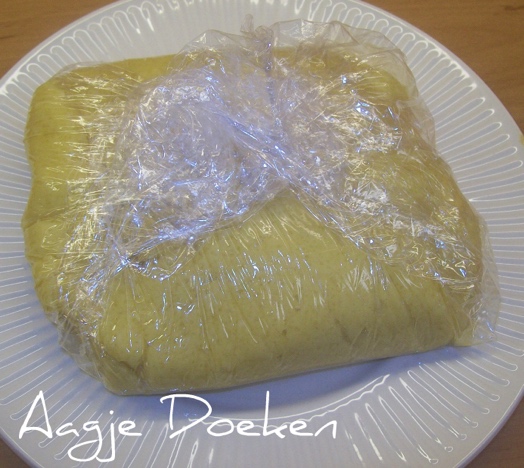 PlasticfolieBekleed een bakplaat met bakpapier en maak balletjes van het deeg.
Druk de balletjes een beetje plat met een vork.
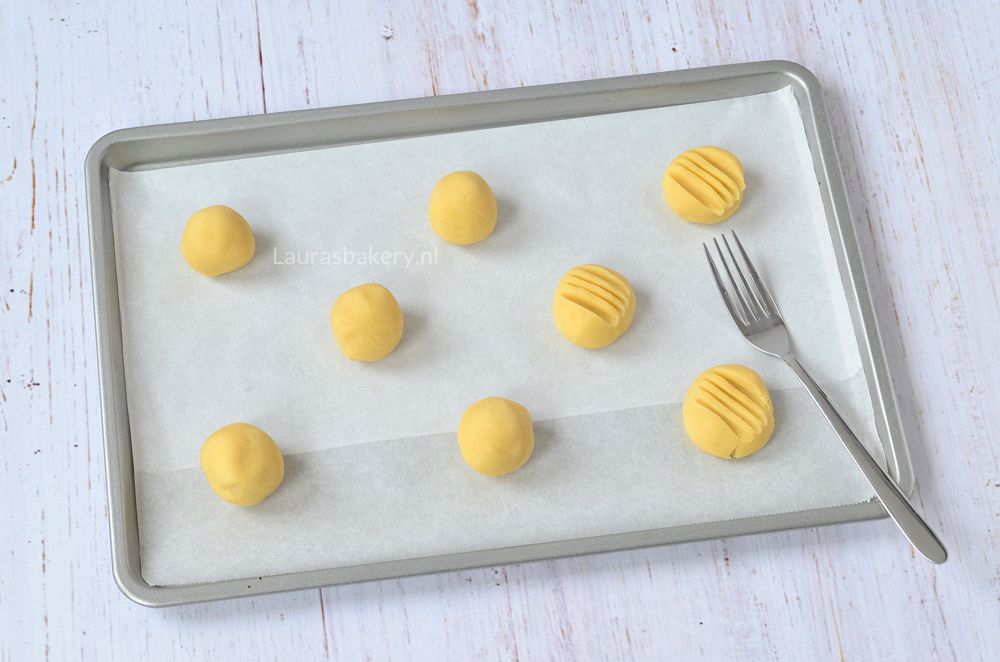 BakplaatBakpapierPottenlikker Bak de koekjes 15 minuten in een voorverwarmde oven op 180 graden.
OvenLaat de koekjes afkoelen op de bakplaat voor je ze op een rooster legt.
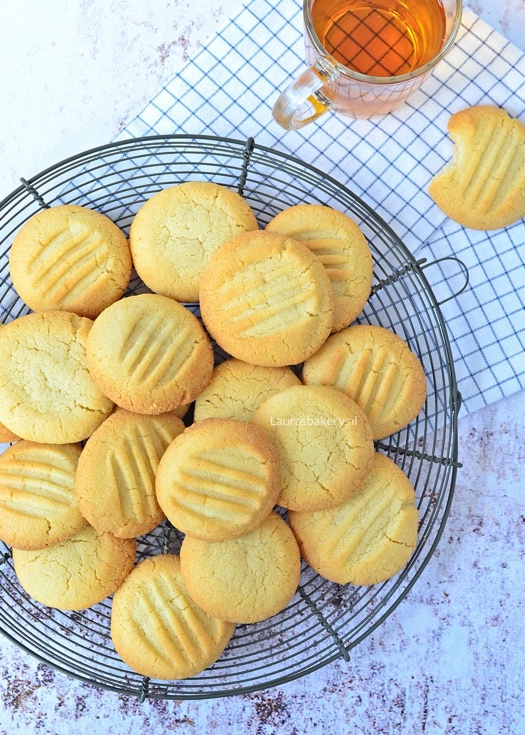 Rooster 